SMLOUVAo poskytování služebdle zákona č. 89/2012 Sb., občanský zákoník, ve znění pozdějších předpisů, mezi Objednatel: 			Armádní Servisní, příspěvková organizaceSídlo:				Podbabská 1589/1, 160 00 Praha 6 - Dejvice Zapsaná:			v obchodním rejstříku u Městského soudu v Praze oddíl Pr, vložka 1342Zastoupená:			Ing. Martinem Lehkým, ředitelemIČO:				60460580DIČ:				CZ60460580ID datové schránky: 		dugmkm6Bankovní spojení: 		XXX Číslo účtu:			XXXOprávněn jednat:	ve věcech smluvních:	XXX	ve věcech technických:	XXX(dále jen „objednatel“)aPoskytovatel:			Ekolevel s.r.o.Sídlo:				Vřesová 548, 330 08 Zruč-SenecZapsaný:		v obchodním rejstříku u Krajského soudu v Plzni, oddíl C, vložka 8111Zastoupený:			XXXIČO:				25203185DIČ: 				CZ25203185ID datové schránky:		vf83bdmBankovní spojení:		XXXČíslo účtu:			XXXOprávněn jednat:	ve věcech smluvních a technických: 	XXX XXX(dále jen „poskytovatel“, společně též „smluvní strany“).I. Předmět smlouvyPředmětem této smlouvy je závazek poskytovatele zajistit pro objednatele vývoz a likvidaci odpadních vod (dále jen „služby“) z čistíren odpadních vod (dále jen „ČOV“) a jímek uvedených v příloze č. 1 této smlouvy, která je její nedílnou součástí.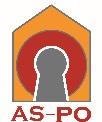 Smlouvou se vymezují podmínky, za kterých se poskytovatel zavazuje k provádění služeb specifikovaných touto smlouvou a objednatel k zaplacení ceny za jejich provedení. Dále se smlouvou vymezují oboustranné závazky vznikající při realizaci předmětných služeb.Množství stanovené v příloze č. 1 této smlouvy je orientační, praktické množství a četnost vývozu závisí na požadavku technika vodohospodářského zařízení dle aktuálního využití jednotlivých zařízení v daném roce. Každý vývoz musí být proveden výhradně na základě telefonické objednávky technika a to do 5 pracovních dnů od objednání.Poskytovatel se zavazuje službu provést řádně, tzn., že součástí každého vývozu bude tlakové mytí stěn ČOV a jímek, a včas.Rozsah a četnost služeb uvedených v příloze č. 1 této smlouvy mohou být v průběhu plnění poskytovatelem snižovány dle aktuální potřeby objednatele. II. Místo a doba poskytovaných prací a služeb Místa plnění, kde poskytovatel bude poskytovat na svůj náklad a nebezpečí služby, jsou specifikována v příloze č. 1 této smlouvy.2.	Platnost smlouvy od:		dle čl. VII. odst. 1. této smlouvy.3.	Ukončení plnění smlouvy:		31. 12. 2020.III. Cena dílaCena za předmět díla bez DPH je cenou konečnou, nejvýše přípustnou, ve které jsou zahrnuty veškeré náklady dle článku I. s přihlédnutím k četnosti a době trvání této smlouvy, 
která činí: 481 520,00 Kč, slovy: „čtyřistaosmdesátjednatisícpětsetdvacet korun českých“.DPH bude účtováno v sazbě platné ke dni uskutečnění zdanitelného plnění.IV. Platební a fakturační podmínkyCena za poskytnuté služby bude hrazena na základě daňového dokladu (dále jen „faktura“), vystaveného poskytovatelem vždy ke dni ukončení vývozu a likvidace jednotlivého místa plnění.  Faktura bude vystavena ve dvou výtiscích a její součástí musí být doklad o uložení odpadních vod.  Ve faktuře je poskytovatel povinen uvést přesný název akce včetně čísla smlouvy.Faktura musí splňovat náležitosti daňového dokladu ve smyslu zákona č. 235/2004 Sb., 
a § 435 občanského zákoníku, vše ve znění pozdějších předpisů. Nebude-li je splňovat, je objednatel oprávněn tuto fakturu vrátit poskytovateli k přepracování a lhůta splatnosti neběží. Nová lhůta splatnosti počne běžet ode dne doručení řádné faktury. Doba splatnosti faktury je 30 dnů od jejího doručení objednateli. Při nesplnění podmínky 30denní splatnosti faktury ode dne jejího doručení je objednatel oprávněn vrátit fakturu zpět poskytovateli.Cenu za poskytování služeb se objednatel zavazuje uhradit na účet poskytovatele uvedený na příslušné faktuře.Objednatel neposkytuje zálohové platby.Adresa pro zasílání faktur: Štefánikovo nám. 1, 304 50 Plzeň.V. Práva a povinnosti smluvních stran Poskytovatel se zavazuje poskytovat služby vlastními zaměstnanci a na vlastní náklady 
v rozsahu specifikovaném v příloze č. 1 této smlouvy. Při poskytování těchto služeb je poskytovatel povinen přizpůsobit se provozním požadavkům v sídle objednatele. Poskytovatel není oprávněn bez vědomí objednatele pověřit prováděním předmětu plnění této smlouvy třetí osobu ani sjednat na určité práce nebo na vymezenou dobu zaměstnance jiné osoby, s výjimkou osoby ovládané, ovládající či jinak věcně nebo personálně propojené. Při provádění služeb jinou osobou má poskytovatel odpovědnost, jako by služby prováděl sám.Smluvní strany se zavazují v průběhu smluvního období spolupracovat při realizaci předmětu smlouvy a poskytnout si za tímto účelem maximální součinnost. K tomuto účelu si smluvní strany při podpisu této smlouvy určily osoby odpovědné za řešení a vyřizování běžných záležitostí, vyplývajících ze vzájemné součinnosti jako osoby jednající ve věcech technických.Poskytovatel se zavazuje zachovávat mlčenlivost o všech skutečnostech, které se týkají činnosti objednatele, se kterými přijde do styku v rámci plnění předmětu této smlouvy. Povinnost mlčenlivosti platí pro pracovníky poskytovatele i po zániku této smlouvy.Bude-li poskytování služeb prováděno prostřednictvím poddodavatele, je poskytovatel povinen tuto skutečnost včas oznámit objednateli. Zároveň je poskytovatel povinen zajistit, aby tento poddodavatel splnil veškeré povinnosti stanovené touto smlouvou, včetně plnění povinností na úseku bezpečnosti a ochrany zdraví při práci, a to ve stejném rozsahu, v jakém je tyto povinnosti povinen plnit poskytovatel.Služby budou prováděny při zajištění veškeré nezbytné přepravy, vyložení, zabudování, ochrany, bezpečnostních opatření v rámci BOZP a PO, potřebných pracovních sil a materiálů, řízení prací, výrobních prostor a jiných dočasných prací, které jsou zapotřebí k jejich řádnému provedení.Služby budou realizovány za dodržení platných bezpečnostních a hygienických norem a předpisů, předepsaných technologických postupů a technických norem, které jsou pro uvedenou službu závazné. Služby budou poskytnuty v nejvyšší kvalitě. Všichni pracovníci, kteří se budou podílet na realizaci služeb, musí být občané České republiky, EU nebo NATO – realizace bude probíhat v uzavřených vojenských areálech a objektech.VII. Platnost, účinnost, trvání smlouvySmlouva nabývá platnosti dnem podpisu oběma smluvními stranami  a účinnosti dnem uveřejnění v registru smluv. Poskytovatel bere na vědomí, že uveřejnění smlouvy v plném znění v tomto registru zajistí objednatel.Tato smlouva končí:uplynutím doby určité dle ustanovení článku II. odst. 3. této smlouvyodstoupením od smlouvy dle ustanovení článku VII. odst. 3. této smlouvy,zánikem některé ze smluvních stran bez právního nástupce,ztrátou oprávnění některé ze smluvních stran k výkonu činnosti, které je zapotřebí pro plnění ustanovení této smlouvy,výpovědí i bez uvedení důvodů s dvouměsíční výpovědní lhůtou, jež počíná běžet od prvého dne měsíce následujícího po doručení výpovědi.Kterákoli ze smluvních stran je oprávněna od této smlouvy odstoupit písemným prohlášením adresovaným druhé smluvní straně s tím, že odstoupení je účinné doručením předmětného prohlášení druhé smluvní straně. Důvodem odstoupení je opakované velmi vážné porušení této smlouvy druhou smluvní stranou nebo její opakované porušování s tím, že druhá smluvní strana byla již na porušení smlouvy upozorněna a vyzvána k jejímu řádnému plnění a odstranění případného vadného stavu. Za velmi vážné porušení této smlouvy jako důvod odstoupení od smlouvy ze strany poskytovatele se považuje neuhrazení ceny objednatelem a opakované vážné závady v poskytování služeb ze strany poskytovatele.Tuto smlouvu mohou obě smluvní strany vypovědět v případě, že plnění dle této smlouvy se stane pro některou ze stran obtížné natolik, že nelze spravedlivě požadovat její pokračování. Nastane-li tato skutečnost, zavazují se smluvní strany před uplatněním výpovědi dle tohoto článku navzájem informovat s cílem vyřešit vzniklou situaci smírně.Obě smluvní strany se zavazují ke dni ukončení platnosti této smlouvy vrátit druhé smluvní straně veškeré písemnosti a věci, které obdržela v souvislosti s plněním ustanovení této smlouvy nebo které jí náleží. VIII. Řešení sporů Strany této smlouvy se zavazují, že veškeré spory vyplývající z realizace, výkladu nebo ukončení této smlouvy budou řešit smírnou cestou dohodou. Pokud toto nebude možné, rozhoduje věcně a místně příslušný soud.Je-li nebo stane-li se některé ustanovení této smlouvy neplatné či neúčinné, zůstávají ostatní ustanovení této smlouvy platná a účinná. Namísto neplatného či neúčinného ustanovení se použijí ustanovení obecně závazných právních předpisů upravujících otázku vzájemného vztahu smluvních stran. Strany se pak zavazují upravit svůj vztah přijetím jiného ustanovení, které svým výsledkem nejlépe odpovídá záměru ustanovení neplatného resp. neúčinného. IX. Smluvní pokuty V případě prodlení s provedením jakéhokoli druhu služeb, které tvoří předmět smlouvy, je poskytovatel povinen zaplatit objednateli smluvní pokutu ve výši XXX Kč za každá jednotlivá nesplnění povinností uvedených v příloze č. 1 této smlouvy. Tímto jednotlivým nesplněním se rozumí neposkytnutí úplného rozsahu u každého jednotlivého druhu poskytovaných služeb. Při prodlení objednatele s úhradou faktury je poskytovatel oprávněn účtovat smluvní pokutu ve výši XXX % z fakturované částky za každý den prodlení.Právo fakturovat a vymáhat smluvní pokuty a úroky z prodlení vzniká objednateli a poskytovateli prvním dnem následujícím po marném uplynutí lhůty. Smluvní pokuty a úroky z prodlení jsou splatné do 30 dní ode dne doručení oznámení o jejich vymáhání. Právo na fakturování a vymáhání smluvních pokut a úroků z prodlení nevznikne po dobu, po kterou zdržení proveditelné platby zavinil peněžní ústav.Smluvní strany se dohodly, že zaplacením smluvních pokut není dotčeno právo na náhradu škody, a to i ve výši přesahující vyúčtované, resp. uhrazené, smluvní pokuty a rovněž není dotčena povinnost splnit závazky vyplývající z této smlouvy. X. Závěrečná ustanovení Tato smlouva a práva a povinnosti z ní vzniklé se řídí zákonem č. 89/2012 Sb., občanský zákoník.Poskytovatel bere na vědomí, že tato smlouva včetně její změny a dodatků bude uveřejněna v souladu s § 219 zákona č. 134/2016 Sb., o zadávání veřejných zakázek, v platném znění.Poskytovatel bere na vědomí, že jakékoliv cenové navýšení může být realizováno pouze v souladu s § 222 zákona č. 134/2016 Sb., o zadávání veřejných zakázek v platném znění.Tato smlouva obsahuje úplné ujednání o předmětu smlouvy a všech náležitostech, které strany měly a chtěly ve smlouvě ujednat, a které považují za důležité pro závaznost této smlouvy. Žádný projev strany učiněný při jednání o této smlouvě ani projev učiněný po uzavření této smlouvy nesmí být vykládán v rozporu s výslovnými ustanoveními této smlouvy a nezakládá žádný závazek žádné ze stran.Smlouvu lze měnit a doplňovat po dohodě smluvních stran formou písemných dodatků k této smlouvě podepsaných oběma smluvními stranami. Za písemnou formu nebude pro tento účel považována výměna e-mailových či jiných elektronických zpráv.Tato smlouva je vyhotovena ve dvou stejnopisech, každý s platností originálu, z nichž každá ze smluvních stran obdrží po jednom vyhotovení.Smluvní strany prohlašují, že si smlouvu přečetly, s jejím obsahem souhlasí, což stvrzují svými podpisy.Přílohy:Příloha č. 1 – Oceněný seznam míst a předpokládaného množství pro vývoz odpadních vodV Praze dne	Ve Zruči dne Za objednatele:	Za poskytovatele:	_________________________________		         ________________________________		Armádní Servisní, příspěvková organizace	Ekolevel s.r.o.	Ing. Martin Lehký	XXXXXXXX	ředitel	jednatel